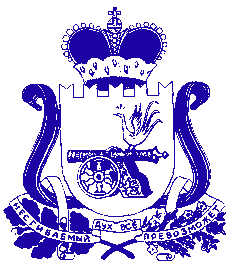                                                АДМИНИСТРАЦИЯ РУХАНСКОГО СЕЛЬСКОГО ПОСЕЛЕНИЯЕРШИЧСКОГО РАЙОНА СМОЛЕНСКОЙ ОБЛАСТИ                                               ПОСТАНОВЛЕНИЕот 17 января  2020 года                                                                               № 3 с. ЕршичиЕршичского районаСмоленской области Об обеспечении мероприятий по выполнению плана по оповещению, сбору и отправке мобилизационных ресурсов  в ВС РФ  на территории Руханского сельского поселенияВ соответствии с Федеральным законом от 31 мая . № 61-ФЗ 
«Об обороне», Федеральным законом от 26 февраля . № 31-ФЗ 
«О мобилизационной подготовке и мобилизации в РФ», постановлением Правительства Российской Федерации от 30 декабря . № 852 "Положением о призыве на военную службу по мобилизации граждан, приписанных к воинским частям (предназначенных в специальные формирования) для прохождения военной службы на воинских должностях, предусмотренных штатами военного времени, или направления их для работы на должностях гражданского персонала Вооруженных Сил Российской Федерации, других войск, воинских формирований, органов и специальных формирований", Указом Президента Российской Федерации от 7 декабря 
. № 1609 «Положением о военных комиссариатах», выпиской из постановления СЗ администрации Ершичского района № 73-20 см от 14 февраля 2018 года «Об обеспечении проведения мобилизации людских и транспортных ресурсов на территории Ершичского района в 2018 году», руководствуясь ст. 9 п. 6 Устава муниципального образования «Руханское  сельское поселение», в целях гарантированного и полного оповещения, сбора и отправки мобилизационных ресурсов на пункт предварительного сбора военного комиссариата Ершичского района:1. Создать на базе администрации муниципального образования «Руханское сельское поселение» штаб оповещения и пункт сбора муниципального образования для оповещения, сбора и отправки граждан и техники, подлежащих призыву на военную службу по мобилизации и поставщиков техники (далее - ШО и ПСМО) в составе:Группа управленияНачальник ШО и ПСМО – глава администрации – Пядин М.В. Заместитель начальника ШО и ПСМО – Ковалева Е.В. Комендант – Куцепалова Г.В. Фельдшер – Федосова М.Е. Технический работник – Стефаненкова Л.Н. Места размещения группы  в соответствии со схемой размещения ШО и ПСМО. Отделение оповещения:Начальник отделения – Матушова А.Л.;Помощник начальника отделения по анализу результатов оповещения – Чурикова В.А.;Технический работник  – Титова В.В.;Посыльные  –  3 человека  согласно списка (Приложение №1) Ответственность за доставление на пункт сбора граждан, пребывающих в запасе (далее – граждан), уклоняющихся от призыва на военную службу возложить на участкового инспектора.Места размещения отделения в соответствии со схемой размещения ШО и ПСМО.Отделение явки:Начальник отделения – Гончаров В.В.;Помощник начальника отделения по встрече – Савостина Г.Е.;Технический работник  – Аксенова И.В.;Места размещения отделения в соответствии со схемой размещения ШО и ПСМО.Отделение формирования и отправок команд:Начальник отделения – Титов И.В.Технический работник  – Фролова И.М.Сопровождающие команд 2 человек согласно списка (Приложение №2)Машинистка (оператор ПЭВМ) – Дроздова Г.А.Места размещения отделения в соответствии со схемой размещения ШО и ПСМО.Группа розыска:Начальник группы розыска не оповещённых граждан – Чуриков В.В.Посыльные  –  3 человека согласно списка (Приложение №1) Ответственность за доставление на пункт сбора граждан, пребывающих в запасе (далее – граждан), уклоняющихся от призыва на военную службу возложить на участкового инспектора.Место размещения группы в соответствии со схемой размещения ШО и ПСМО.2. Утвердить обязанности должностных лиц администрации ШО и ПСМО.3. Готовность ШО и ПСМО к работе Ч+3.00, после получения сигнала (распоряжения).4. В целях обеспечения бесперебойной работы ШО и ПСМО руководителям организаций, расположенных на территории сельского поселения в течение часа выделить работников согласно расчёту (Приложение №2).5. Доставку на удалённые маршруты посыльных и отправку военнообязанных на пункт предварительного сбора военного комиссариата Ершичского района с ШО и ПС МО производить на специально выделенном автотранспорте, выделяемого по постановлению администрации Ершичского района согласно расчёту (Приложение №3).6. Разработку и уточнение документов ШО и ПС МО осуществить во взаимодействии с военным комиссариатом Ершичского района.7. Ответственность за разработку, уточнение, хранение документов ШО и ПСМО возложить на специалиста ВУС администрации Матушову А.Л. 8. Специалисту ВУС администрации Матушовой А.Л. - получить в отделе мобилизационной подготовки администрации Ершичского района ордера на право занятия зданий и территорий ШО и ПСМО;9. Учебные занятия с практическим развёртыванием ШО и ПСМО проводить не реже двух раз в год.10. Контроль за выполнением настоящего постановления  возлагаю на себя.Постановление  объявить исполнителям под роспись в части касающейся.Исполнено в 3 экз.1 - мобилизационный отдел Ершичского района;2 - военный комиссариат Ершичского района;3 - в дело.Глава муниципального образования Руханского сельского поселенияЕршичского района Смоленской области                               М.В. Пядин                                                                                                         Приложение № 1к постановлению Главымуниципального образованияРуханского сельского поселенияЕршичского района Смоленской области                                                                              № 3 от 17.01.2020СПИСОКграждан, назначенных посыльными штаба оповещения ипункта сбора муниципального образования Руханскогосельское поселение Глава муниципального образованияРуханского сельского поселенияЕршичского района Смоленской области                             М.В. Пядин                                                                                                         Приложение № 2                                                                      к постановлению Главы муниципального образованияРуханского сельского поселенияЕршичского района Смоленской области                                                                                   № 3 от 17.01.2020                                                                         РАСЧЁТвыделения работников из организаций, расположенных натерритории муниципального образования «Руханское  сельское поселение» в состав штаба оповещения и пункта сбораГлава муниципального образования Руханского сельского поселенияЕршичского района Смоленской области                                  М.В. Пядин                                                                                                         Приложение № 3                                                                      к постановлению Главымуниципального образованияРуханского сельского поселенияЕршичского района Смоленской области                                                                                  № 3 от 17.01.2020                                                                      РАСЧЁТвыделения транспортных средств организациями муниципального образования «Руханское сельское поселение»для работы штаба оповещения и пункта сбора Глава муниципального образованияРуханского сельского поселенияЕршичского района Смоленской области                               М.В. Пядин №п/пФамилия, имя,отчествоГодрождения№маршрутаАдресместажительстваМестоработы1Булкина Ольга Юрьевна 196513д. Карды Ершичский район Смоленская область  Библиотека 2КолбасинаМарина Викторовна198515д. Сукромля Ершичский район Смоленская область  МБОУ «Сукромлянская основная школа»3Фомченкова Наталья Анатольевна 1971д. Егоровка Ершичский район Смоленская областьСДК № п/пНаименование организации, Ф.И.О. выделяемых работниковКоличество выделяемых работниковВ какие подразделения штаба предназначаются работникиПримечание1МБОУ «Руханская средняя школа»Чурикова Виктория АлександровнаТитова Вероника Владимировна БиблиотекаБулкина Ольга Юрьевна МБОУ «Сукромлянская основная школа»Колбасина Марина Викторовна  СДК Фомченкова Наталья Анатольевна 2111Отделение оповещения Посыльный  Посыльный Посыльный 2МБОУ «Руханская средняя школа» Гончаров Владимир Владимирович Савостина Галина ЕвгеньевнаАксенова Ирина Валерьевна3Отделение явки2МБОУ «Руханская средняя школа»Титов Иван ВладимировичФролова Ирина Михайловна 2Отделение формирования и отправок команд2МБОУ «Руханская средняя школа»Чуриков Владимир Владимирович 1Группа розыска 2 ФАПФедосова Марина Евгеньевна1Фельдшер 2МБОУ «Сукромлянская основная школа»Москалькова Татьяна Николаевна Соленкова Валентина Васильевна 2Сопровождающий 2 ИТОГО:14№п/пНаименование организацииТип и марка транспортного средстваКол-во выделяемого транспорта Время прибытия1Администрация Руханского сельского поселения Легковой Лада 4х4 «Нива» 2Ч + 3.00ООО «Елена»Внедорожник «Тойота» 1Ч + 3.002   ИТОГО:       3